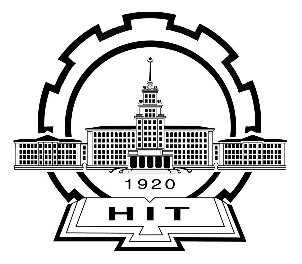 哈尔滨工业大学能源科学与工程学院实验报告一、实验目的二、实验原理三、实验设备四、操作步骤五、数据记录及数据处理六、思考及分析姓名学号班级实验名称实验时间2020年   月   日